ЕЛЕКТРОНІКА (2-й семестр)№
п/пТекст завдання1.На рисунку зображено ...2.На рисунку зображено ...3.На рисунку зображено ...4.На рисунку зображено ...5.На рисунку зображено ...6.На рисунку зображено ...7.На рисунку зображено ...8.На рисунку зображено ...9.На рисунку зображено ...10.На рисунку зображено ...11.На рисунку зображено ...12.На рисунку зображено ...13.На рисунку зображено ...14.На рисунку зображено ...15.На рисунку зображено ...16.На рисунку зображено ...17.На рисунку зображено ...18.На рисунку зображено ...19.На рисунку зображено ...20.На рисунку зображено ...21.Термостабiльна точка польового транзистора це….22.До диференційних параметрів польових транзисторів відноситься…..23.До диференційних параметрів польових транзисторів відноситься…..24.Крутість стоко-затворної характеристики S …..25.Диференцiальний внутрiшнiй опiр Rд …26.Статичний коефiцiєнт пiдсилення М ….27.Статичний коефiцiєнт пiдсилення М визначається як….28.Диференцiальний внутрiшнiй опiр Rд визначається як …29.Крутість стоко-затворної характеристики S визначається як …30.На рисунку зображено ...31.На рисунку зображено ...32. Резистор R1 призначений для ...33.На рисунку зображено ...34.Резистор R1 призначений для ...35.Резистори R1та R2 призначені для ...36.Конденсатори С1та С2 …37.На рисунку зображено ….38.Резистор Rв призначений для….39.При включенні підсилювального каскаду за схемою з загальним витоком вихідна напруга …40.При включенні підсилювального каскаду за схемою з загальним стоком вихідна напруга …41.На рисунку зображено ….42.На рисунку зображено ….43.Вхідна напруга операційного підсилювача з інвертуючим входом визначається як ….44.Вихідна напруга операційного підсилювача з інвертуючим входом визначається як ….45.Коефіцієнт підсилення  напруги операційного підсилювача з негативним зворотним зв’язком та інвертуючим входом визначається як ….46.Коефіцієнт зворотного зв’язку ОП з негативним зворотним зв’язком та неінвертуючим входом визначається як….47.Коефіцієнт підсилення напруги ОП з негативним зворотним зв’язком та неінвертуючим входом визначається як….48.На рисунку зображено ...49.Вихідна напруга операційного підсилювача визначається як ...50.Коефіцієнт передачі резистивного дільника для сигналу Uвх2 визначається як ...51.Коефіцієнт підсилення напруги по першому входу визначається як...52.Коефіцієнт підсилення напруги по першому входу визначається як...53.Якщо значення опорів резисторів задовольняє рівняння R1  R4  = R2  R3, то вихідна напруга операційного підсилювача визначається як ...54.На рисунку зображено ...55.Вихідна напруга операційного підсилювача визначається як ...56.На рисунку зображено ...57.Напруга на виході операційного підсилювача визначається за формулою …58.На рисунку зображено ...59.Напруга на виході операційного підсилювача визначається за формулою …60.На рисунку зображено … 61.Аналоговий (безперервний, неподільний) електричний сигнал представляє …. 62Дискретні електричні сигнали – це ….63Аналоговим перетворювачем називається… 64Дискретні електричні сигнали можна поділити на…  65Аналоговий перетворювач характерезується…66Перетворювачі електричних сигналів…  67Лінійні перетворювачі електричних сигналів мають… 68До лінійних перетворювачів електричних сигналів  належать…  69Нелінійні перетворювачі електричних сигналів мають коефіцієнт перетворення, який…  70До нелінійних  перетворювачів  електричних  сигналів відносяться… 71Електричним фільтром називають…  72Активними фільтрами називають… 73Фільтр високих частот забезпечує пропуск сигналів, спектральні складові яких мають частоту… 74На рисунку зображено…. 75На рисунку зображено…  76Комплексний коефіцієнт передачі фільтру високих частот описується рівнянням …77На рисунку зображено…. 78На рисунку зображено…  79Комплексний коефіцієнт передачі фільтру низьких частот описується рівнянням80Смуговий фільтр служить для…. 81На рисунку зображено…. 82На рисунку зображено…  83Режекторний фільтр призначений для … 84Укорочувальні формувальники служать для…. 85Компаратори напруги… – 86Компаратори характеризуються… 87Тригером Шмітта  називається вузол, що… 88На рисунку зображено… 89На рисунку зображено… 90На рисунку зображено схему… 91На рисунку зображено… тригер Шмідта на логічному елементі з інверсією92Електронний генератор…. 93Електронні генератори поділяються на…. 94Для всіх типів електронних генераторів характерна наявність… 95У електронних генераторах як правило, кола позитивного зворотного зв’язку будують… 96На рисунку зображено принципову схему … 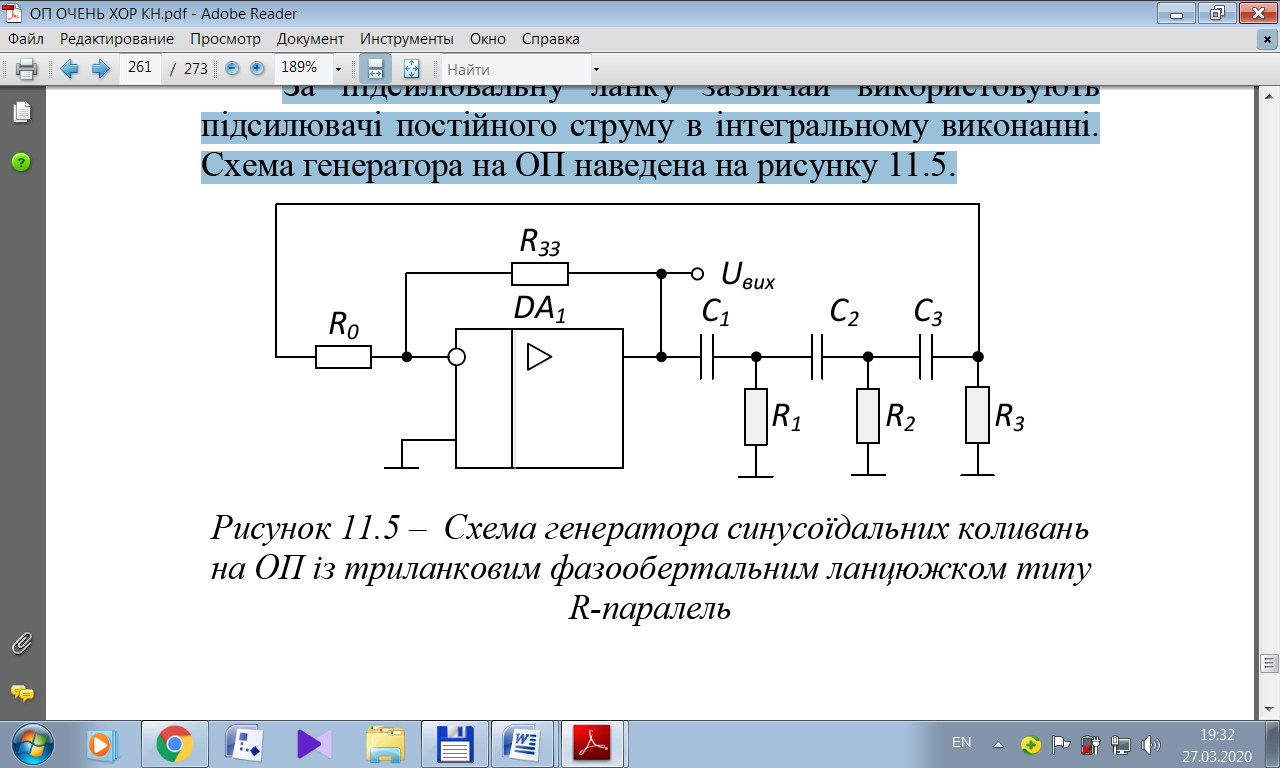 97На рисунку зображено принципову схему… 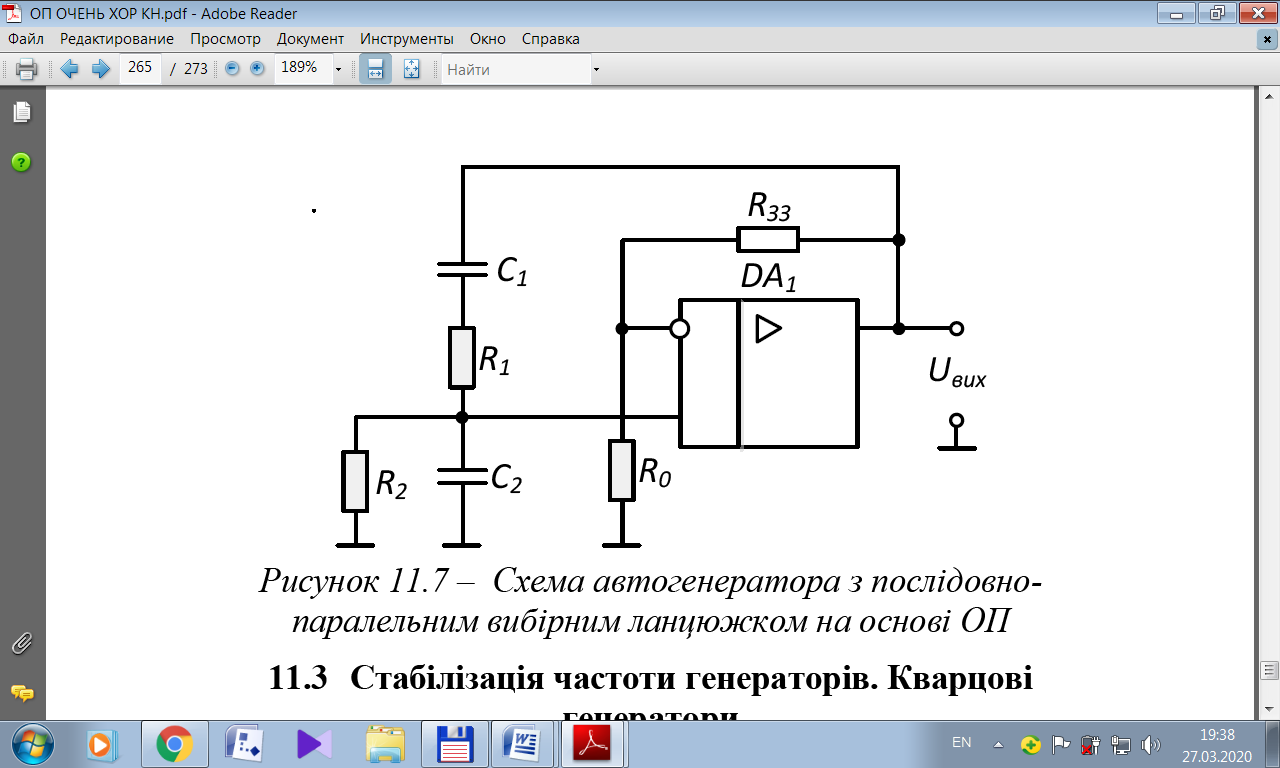 98Основними причинами нестабільності частоти електронних автогенераторів є… 99На рисунку зображено принципову схему … 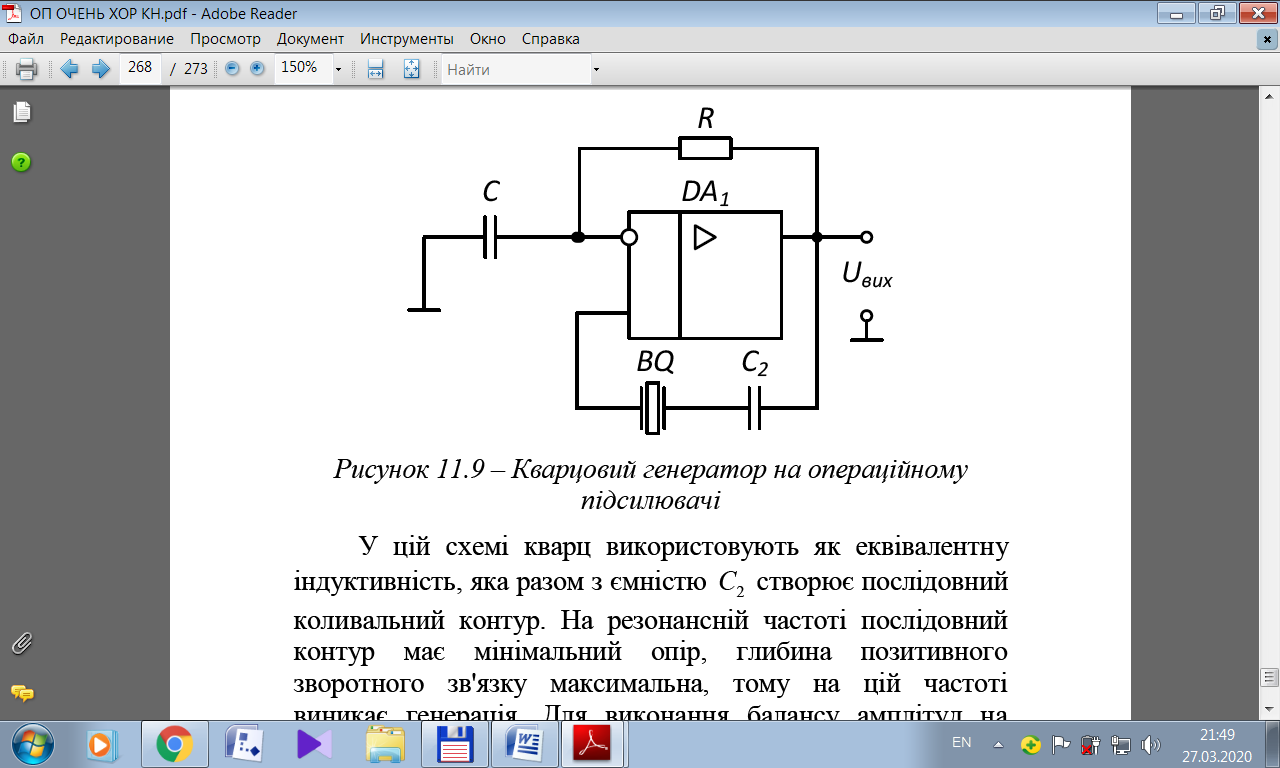 100Кварцовий резонатор має… 101На рисунку зображено принципову схему … 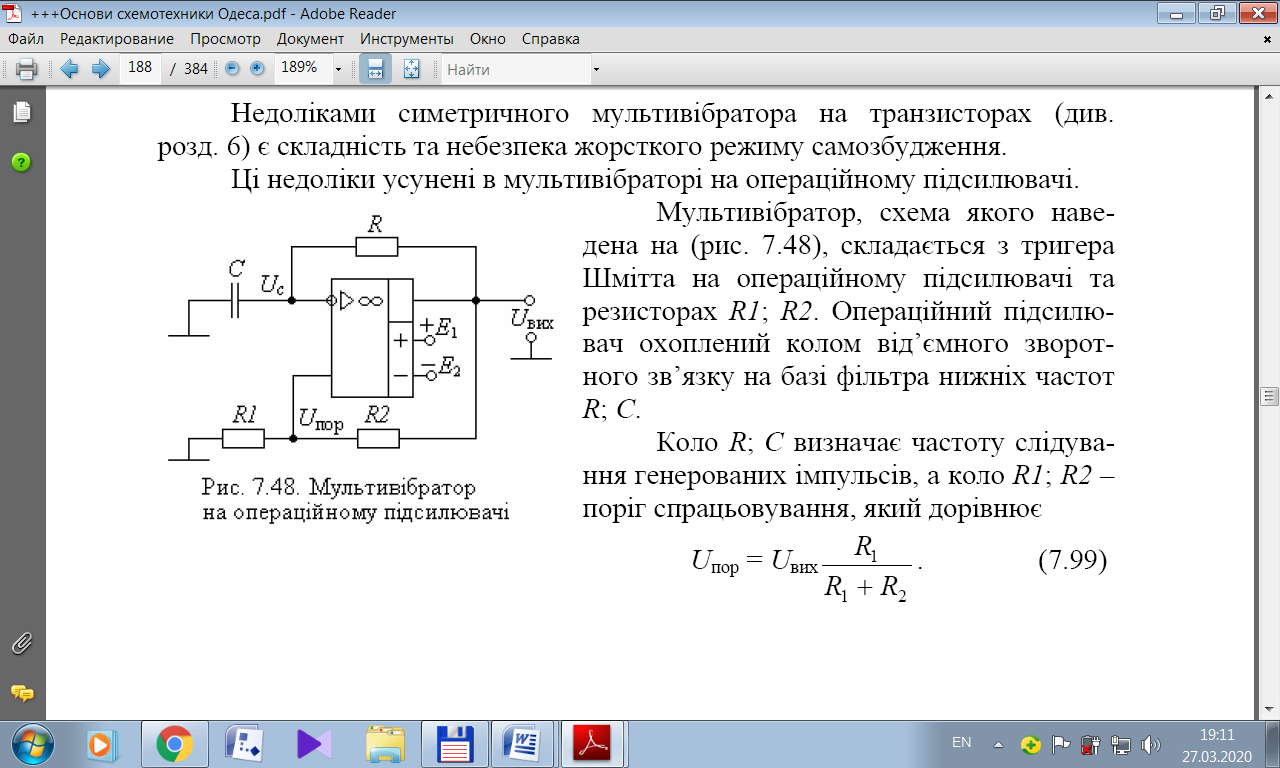 102Логарифматором називається пристрій…. 103Для отримання логарифмічної характеристики у коло негативного зворотного зв'язку операційного підсилювача необхідно включити… 104На рисунку зображено схему… 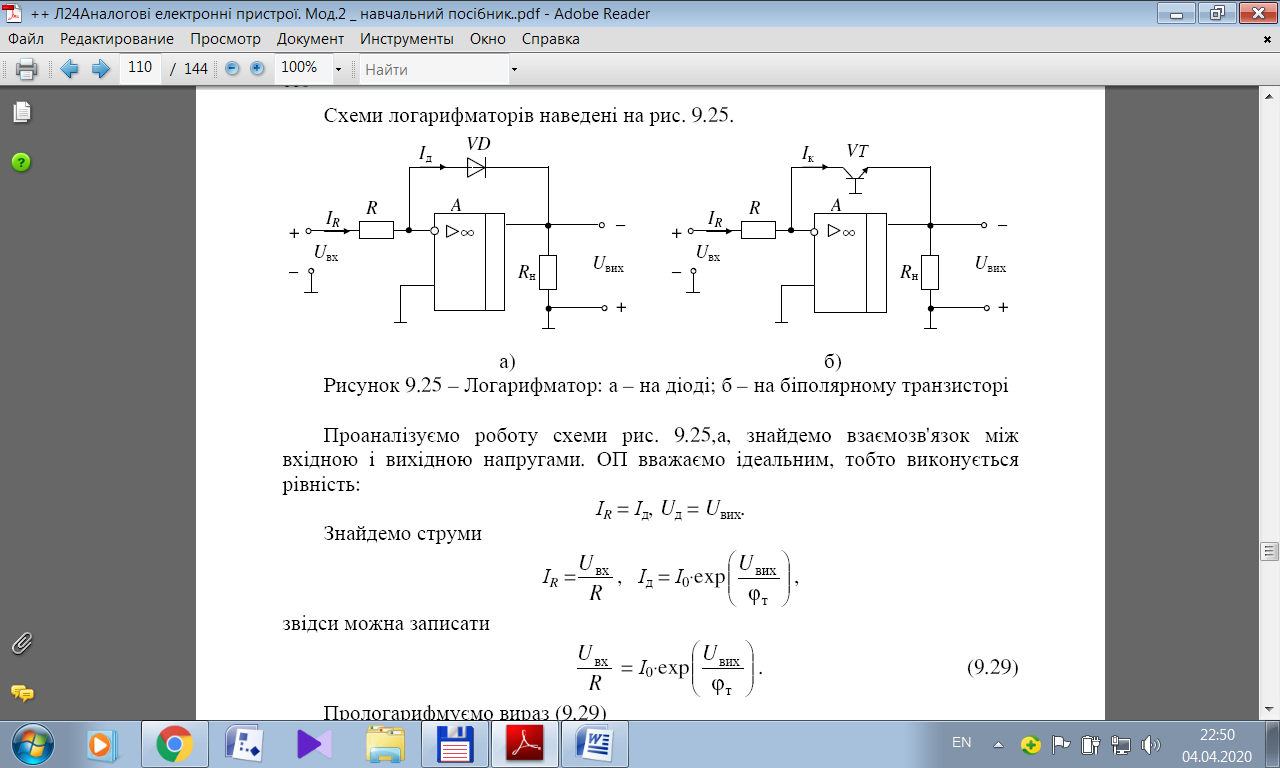 105На рисунку зображено схему… логарифматора на транзисторі106Логарифматор має вихідну напругу тільки однієї полярності, яка визначається…. 107Для логарифмування двополярного вхідного сигналу необхідно використовувати у колі зворотного зв'язку…. 108Логарифматор на діоді має логарифмічну характеристику при зміні вхідної напруги … 109Антилогарифматором називається пристрій, у якого вихідна напруга пропорційна…. 110На рисунку зображено схему… 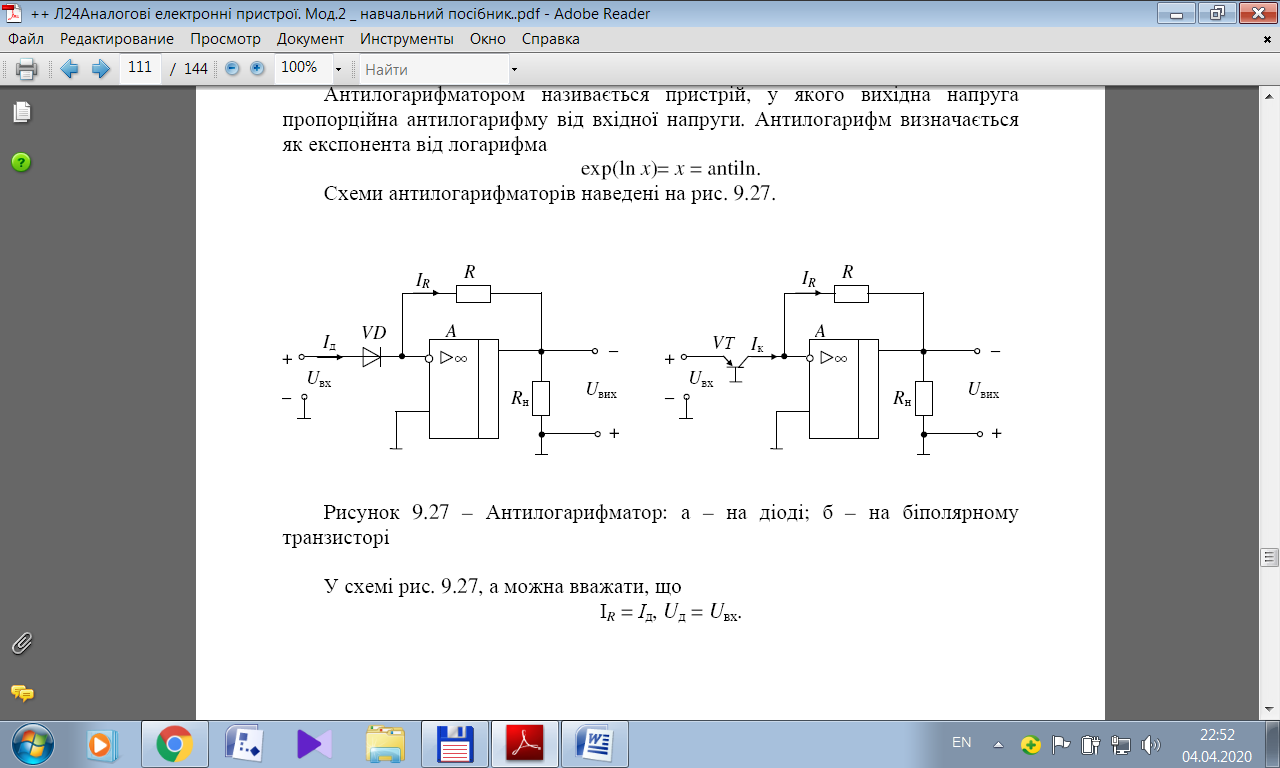 111На рисунку зображено схему… 112Антилогарифматор має вихідну напругу тільки однієї полярності, яка визначається…. 113Антилогарифматор підсилює…. 114Логарифматор підсилює…. 115На рисунку зображено схему… компресора (пристрою стиснення) сигналів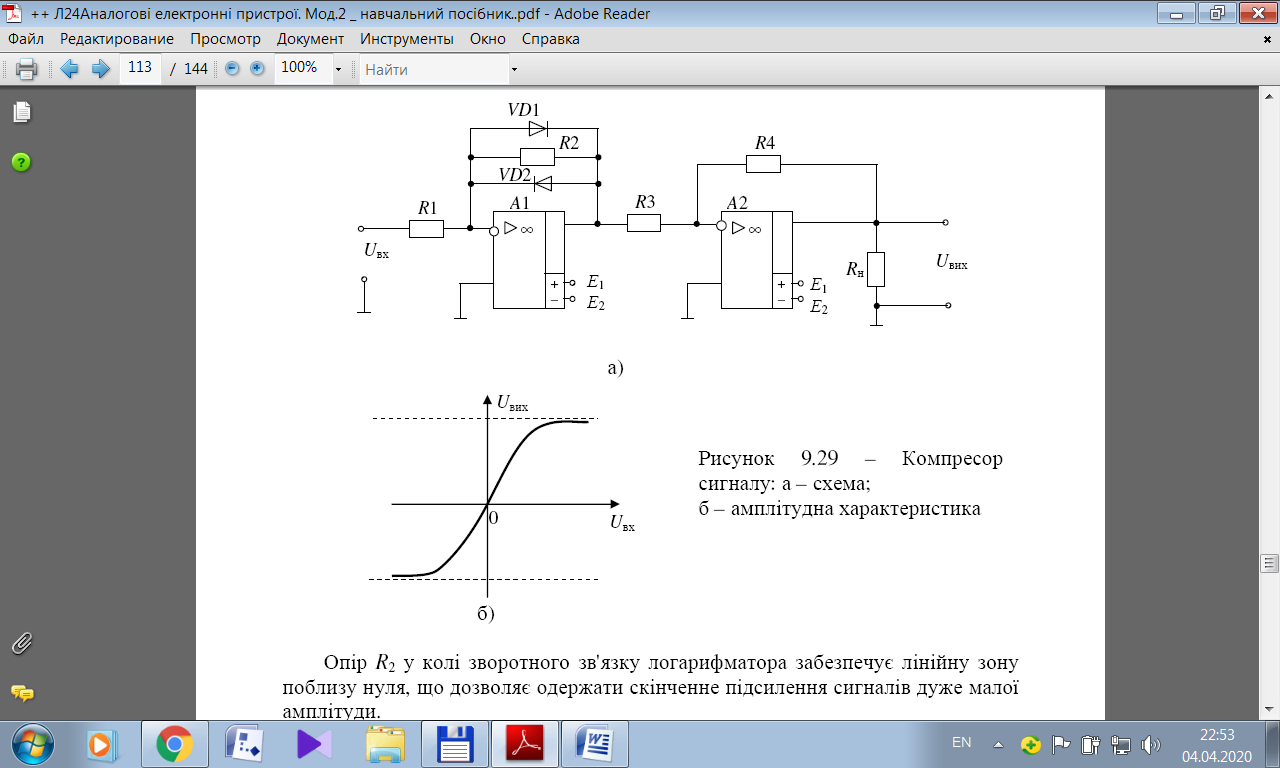 116Перемножувачі аналогових сигналів на операційних підсилювачах будуються з використанням… 117На рисунку зображено структурну схему… 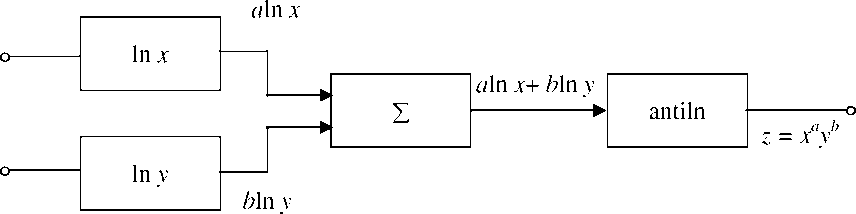 118Якщо в схемі сигнали відняти aln х – bln y, то в результаті одержимо… 119Якщо в схемі а = 1 і b = 1то сигнали… 120Якщо в схемі а > 1 і b > 1то сигнали… 121Якщо в схемі а < 1 і b < 1 то… 122На рисунку зображено принципову схему… 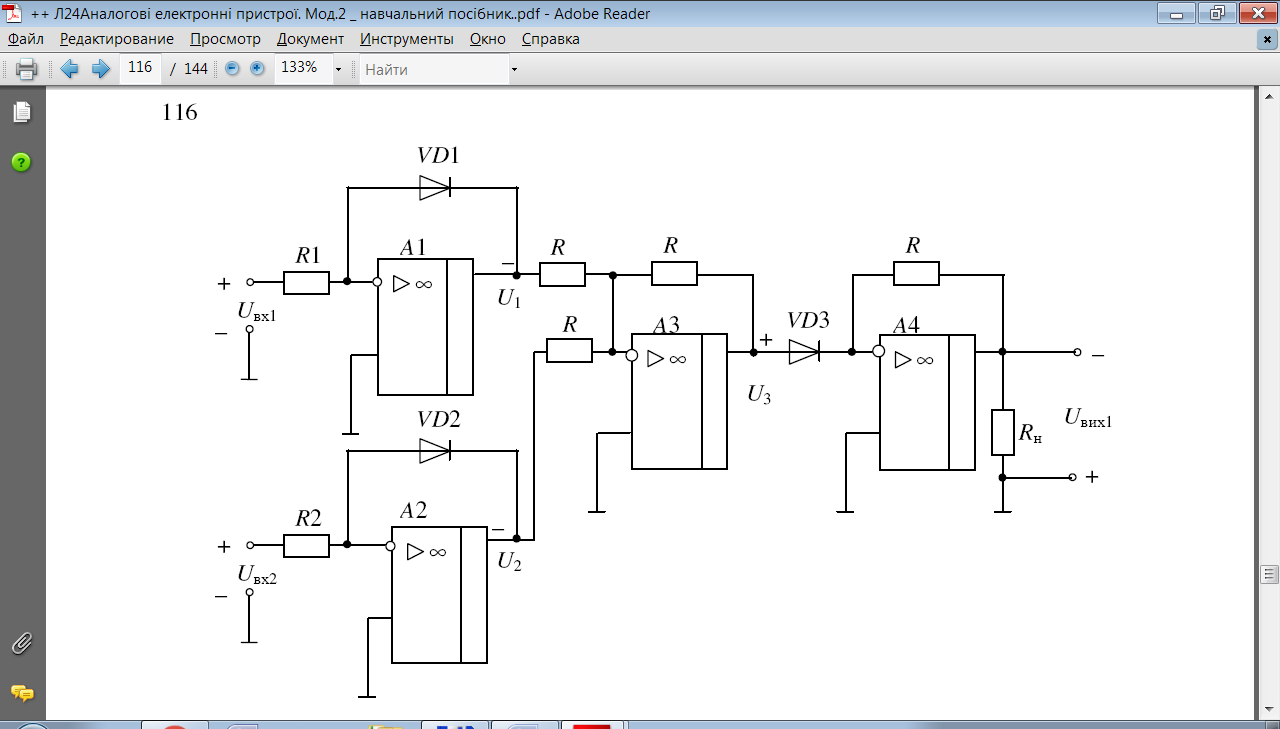 123На рисунку зображено принципову схему… 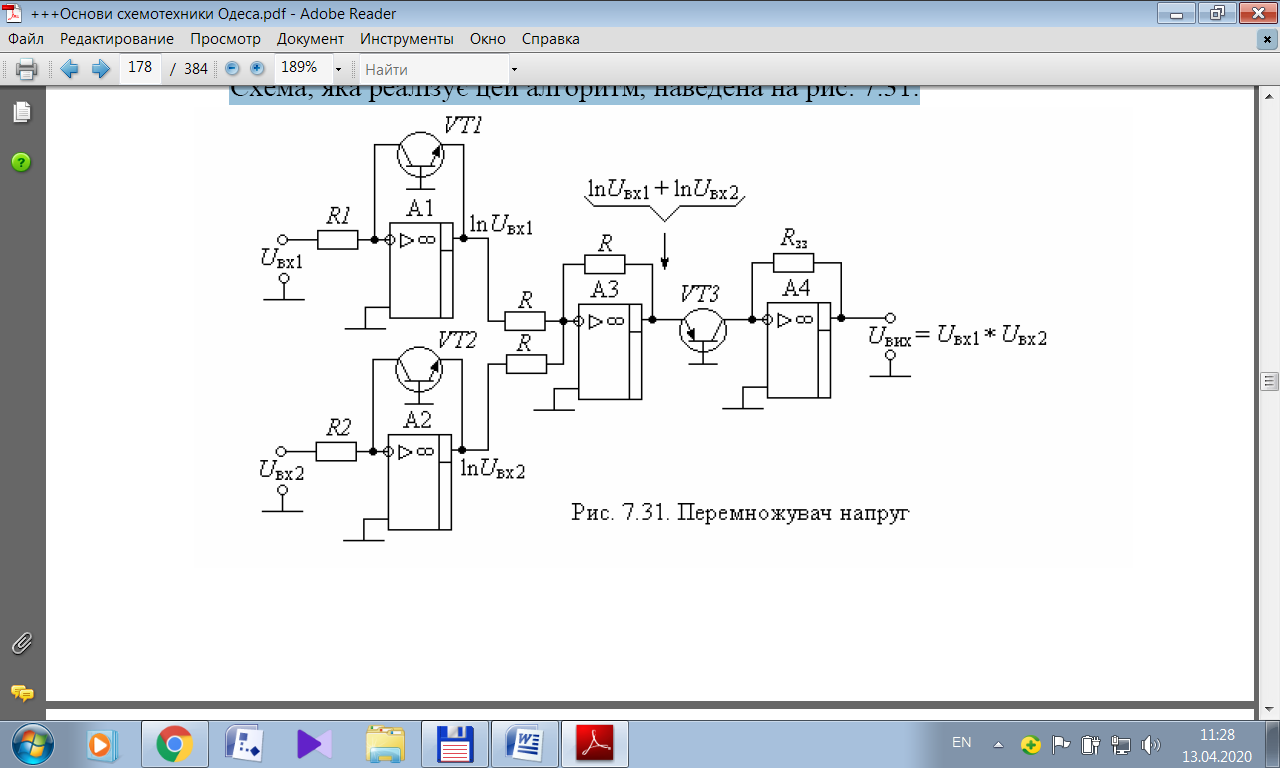 124На рисунку зображено принципову схему… 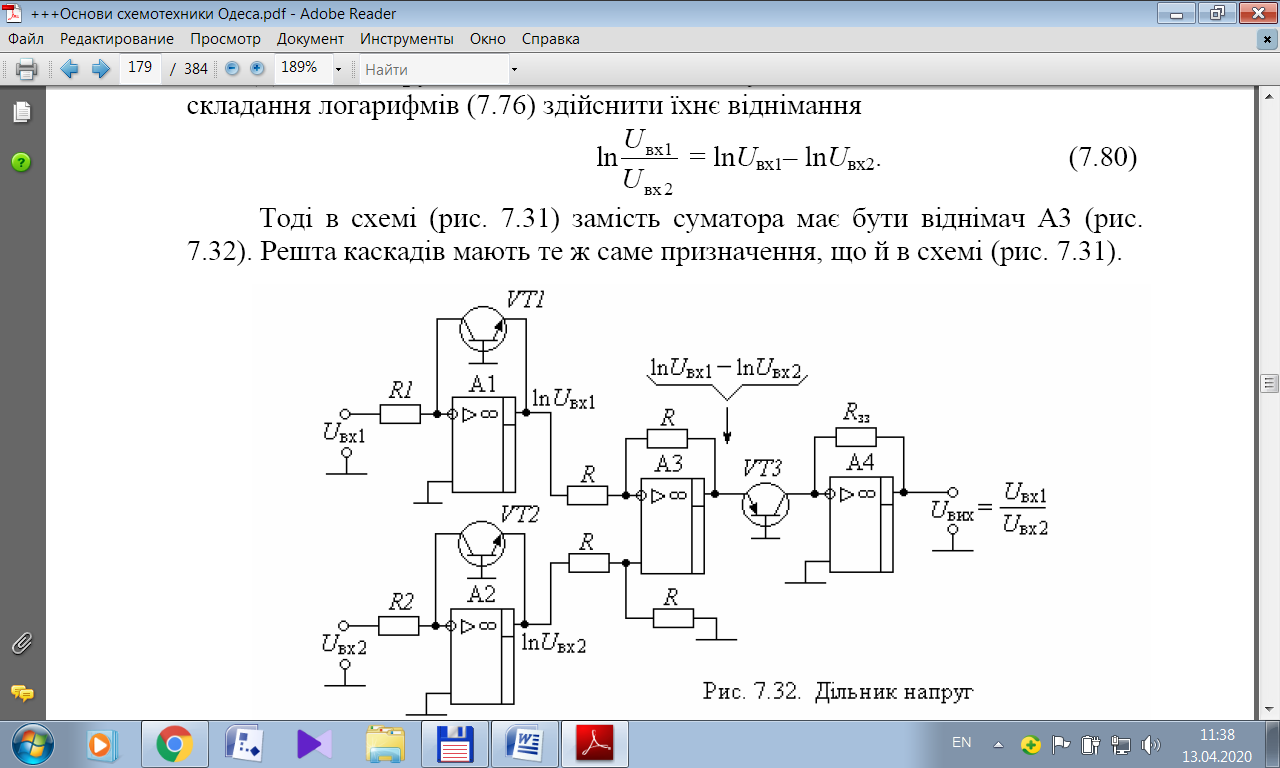 125.Мікросхема – це… 126Мікросхема складається з… 127Корпус мікросхеми-це… 128Елемент мікросхеми– це… 129Компонент мікросхеми – це… 130Критерієм оцінки складності мікросхеми є… 131За конструктивно-технологічними ознаками розрізняють наступні мікросхеми… 132У напівпровідникових інтегральних схемах елементи схем … 133У плівкових інтегральних мікросхемах усі елементи представляють собою…. 134У гібридних інтегральних мікросхемах… 135У суміщених мікросхемах… 136Резистори в напівпровідниковій технології створюють шляхом… 137Конденсатори в напівпровідниковій технології виконуються у вигляді… 138Індуктивності в мікросхемах напівпровідникової технології реалізовують шляхом… 139Біполярні транзистори в напівпровідниковій технології… 140Польові транзистори в напівпровідниковій технології… 141Ізоляцію компонентів монолітних мікросхем в напівпровідниковій технології… 142Корпус мікросхеми виконується… 143Вхідний вузол довільного логічного елемента забезпечує виконання… 144.На рисунку зображено …145.На рисунку зображено …146.На рисунку зображено …147.На рисунку зображено …148.Вихідний каскад “складний інвертор” використовується для…149.На рисунку зображено …150.На рисунку зображено …151.На рисунку зображено…..152.На рисунку показано…..153.На рисунку показано…..154.На рисунку показано …155.На рисунку показано …156.На рисунку показано …157.На рисунку показано …158.На рисунку представлено…159.Частота перемикання мікросхем ТТЛ технології не перевищує…160.Частота перемикання мікросхем ТТЛШ технології  перевищує…161.На рисунку представлено…162.На рисунку представлено…163.На рисунку зображено…164.На рисунку зображено…165.На рисунку зображено…166.На рисунку зображено…167.Максимальна частота перемикання інтегральної мікросхеми це …168.Узагальненим показником якості інтегральної мікросхеми є….169.Робота перемикання описується виразом….170. Пороговий рівень логічного нуля UП0 – це … 171.Пороговий рівень логічнї одиниці UП1 – це … 172.Напруга перемикання Uпер логічного елемента визначається виразом…173.Навантажувальні спроможності у статичних станах цифрових мікросхем визначаються …174На рисунку зображено… 175На рисунку зображено… 176На рисунку зображено… 177На рисунку зображено… 